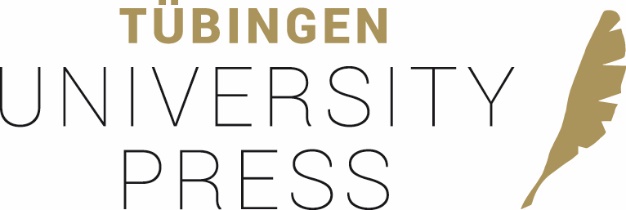 Publication requestto Tübingen University Press/ Tübingen Library PublishingDear Author,We require some details from you in order to carry out a non-binding review of your work. Please complete and return this form together with the following documents:List of contents (draft format is acceptable)Synopsis of book (max. 5 pages)Resumés of all authors and editors (2 pages each)If available already: Sample chapterFor dissertations: AssessmentIf you have the complete manuscript, please send it together with your publication request and the resumés. The editorial team will be in touch with you to advise about further steps.Please note: The governing body of the publisher decides whether to accept your work in the program of Tübingen University Press (TUP). As an alternative, Tübingen Library Publishing (TLP), the University of Tübingen’s print service provider, offers affordable and individual options for publication.Yours faithfully,Tübingen University Press/ Tübingen Library PublishingUniversity of TübingenUniversity LibraryWilhelmstr. 32 ·72074 Tübingen ·GermanyTelephone +49 7071 29-72583 ·Fax +49 7071 29-3123tup@ub.uni-tuebingen.deTitle of book (working title will suffice)Authors (for monographs)Editors (for collections)Contact informationTitle: Surname:First name:Private contact details:Telephone:e-mail:Street and number:Postcode and place:Federal State:Where relevant: contact at the University of Tübingen:Institute:Academic position:Telephone:e-mail:Details about the workPublishing label preference:	TUP (with peer review)
	TLP (without peer review)Subject area:Language(s):Size (please state as number of characters incl. spaces):Number of pictures and graphs: Preferred form of publication:	Book-on-Demand 
	Online onlyPlanned delivery date for manuscript:For dissertations: Name of supervisor: Grade:Brief summaryMax. 1500 characters incl. spaces